Earth Science Practice Ch. 19 TestMultiple ChoiceIdentify the choice that best completes the statement or answers the question.____	1.	Movement occurs along fractures in rocks when _____.____	2.	The strain which causes a material to twist is known as ____.____	3.	The strain which causes a material to pull apart is known as ____.____	4.	P-waves and S-waves are also known as ____.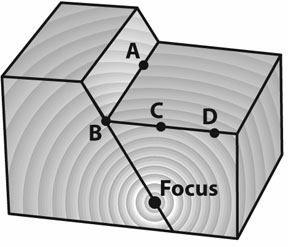 Use the diagram to answer the questions.____	5.	Which point marks the epicenter of the earthquake?____	6.	At which point will the most damage as a result of the earthquake occur?____	7.	What is true about the focus?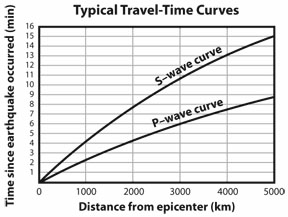 Use the graph to answer the questions.____	8.	A seismogram is located 4500 miles away from the epicenter of an earthquake.  What is the difference in time between when the P-waves reach the seismogram and the S-waves reach the seismogram?____	9.	P-waves reaches a seismogram 6 minutes after an earthquake occurs and the S-waves arrive 3 and a half minutes later.  How far is the seismogram from the earthquakes epicenter?____	10.	Organize the locations from lowest to highest hazard.____	11.	Location D just experienced an earthquake.  Which location will most likely experience the next earthquake?____	12.	A ____ fault forms as a result of horizontal compression.____	13.	The San Andreas Fault, a result of horizontal shear, is a ____ fault.____	14.	When the force on rocks is great enough, they break, producing vibrations called ____.____	15.	Once the elastic limit of rocks is passed, they break and move along surfaces called ____.____	16.	Scientists discovered changes in Earth's interior by studying ____.____	17.	____ is the force that squeezes rocks together.____	18.	____ is the force that pulls rocks apart.____	19.	____ is the force that causes plates to move sideways past each other.____	20.	____ faults are caused by tensional forces.____	21.	____ faults are caused by compressional forces.____	22.	____ faults are caused by shear forces.____	23.	The most destructive seismic wave are ____.____	24.	The ____ waves are the first to reach a seismograph after an earthquake.____	25.	At least ____ seismographs are needed to accurately locate an earthquake epicenter.____	26.	The point in Earth's interior where the energy release of an earthquake occurs is the ____.____	27.	Primary waves ____ when they hit the liquid outer core.____	28.	Secondary waves ____ when they hit the liquid outer core.CompletionComplete each statement.	29.	In a(n) _________________________, the fracture is caused by horizontal shear and movement is mainly horizontal.	30.	A(n) ____________________ forms as a result of horizontal compression and results in a shortening of the crust involved.	31.	Along a(n) ____________________, movement is both horizontal and vertical, resulting in a lengthening of the crust involved.MatchingMatch each item with the correct description below. You may use a term more than once.____	32.	Does not pass through Earth’s liquid outer core____	33.	Does not pass through Earth’s interior at all____	34.	Squeezes and pulls rocks in same direction as the save travels____	35.	Is refracted by Earth’s core____	36.	Absence of this kind of waves results in a shadow zoneMatch each description with the fault it is describing.  Answers will be used more than once.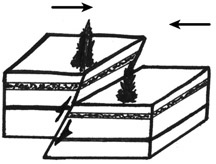 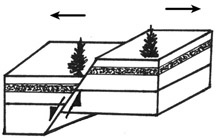 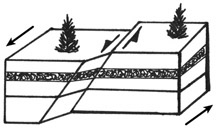 ____	37.	experiences only horizontal movement____	38.	two trees formerly side by side become closer after faulting____	39.	the San Andreas Fault in California____	40.	experiences tension from stretching____	41.	seen near convergent plate boundariesShort Answer	42.	Which direction of ground movement—horizontal or vertical—is detected by the seismograph shown below, and how can you tell?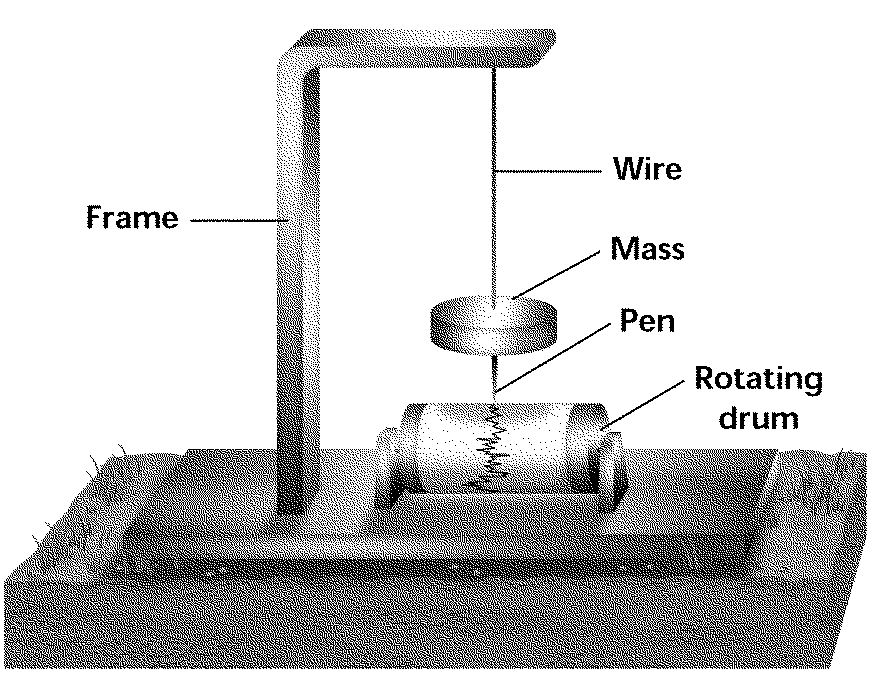 Earth Science Ch. 19 TestAnswer SectionMULTIPLE CHOICE	1.	ANS:	B	PTS:	1	DIF:	Bloom's Level 1	NAT:	B.6	STA:	SC.D.1.4.2	2.	ANS:	D	PTS:	1	DIF:	Bloom's Level 2	NAT:	B.6	STA:	SC.D.1.4.2	3.	ANS:	C	PTS:	1	DIF:	Bloom's Level 2	NAT:	B.6	STA:	SC.D.1.4.2	4.	ANS:	C	PTS:	1	DIF:	Bloom's Level 1	NAT:	B.6	STA:	SC.D.1.4.2	5.	ANS:	C	PTS:	1	DIF:	Bloom's Level 4	NAT:	B.6	STA:	SC.D.1.4.2	6.	ANS:	C	PTS:	1	DIF:	Bloom's Level 4	NAT:	B.6	STA:	SC.D.1.4.2	7.	ANS:	D	PTS:	1	DIF:	Bloom's Level 5	NAT:	B.6	STA:	SC.D.1.4.2	8.	ANS:	B	PTS:	1	DIF:	Bloom's Level 3	NAT:	B.6	STA:	SC.D.1.4.2	9.	ANS:	C	PTS:	1	DIF:	Bloom's Level 3	NAT:	B.6	STA:	SC.D.1.4.2	10.	ANS:	A	PTS:	1	DIF:	Bloom's Level 4	NAT:	F.5	STA:	SC.D.1.4.2	11.	ANS:	C	PTS:	1	DIF:	Bloom's Level 5	NAT:	F.5	STA:	SC.D.1.4.2	12.	ANS:	D	PTS:	1	DIF:	Bloom's Level 1	NAT:	UCP1 | D3	STA:	SC.D.1.4	13.	ANS:	C	PTS:	1	DIF:	Bloom's Level 1	NAT:	UCP1 | D3	STA:	SC.D.1.4	14.	ANS:	B	PTS:	1	DIF:	B	OBJ:	1/1NAT:	UCP2 | B2 | B3		15.	ANS:	A	PTS:	1	DIF:	B	OBJ:	2/1NAT:	UCP2 | B2 | B3		16.	ANS:	C	PTS:	1	DIF:	A	OBJ:	6/2NAT:	UCP2 | B2 | B3		17.	ANS:	D	PTS:	1	DIF:	B	OBJ:	2/1NAT:	UCP2 | B2 | B3		18.	ANS:	A	PTS:	1	DIF:	A	OBJ:	2/1NAT:	UCP2 | B2 | B3		19.	ANS:	B	PTS:	1	DIF:	A	OBJ:	2/1NAT:	UCP2 | B2 | B3		20.	ANS:	A	PTS:	1	DIF:	B	OBJ:	2/1NAT:	UCP2 | B2 | B3		21.	ANS:	C	PTS:	1	DIF:	B	OBJ:	2/1NAT:	UCP2 | B2 | B3		22.	ANS:	C	PTS:	1	DIF:	A	OBJ:	3/1NAT:	B2 | B3 | D1	23.	ANS:	D	PTS:	1	DIF:	B	OBJ:	5/2NAT:	UCP2 | B3	24.	ANS:	C	PTS:	1	DIF:	B	OBJ:	5/2NAT:	UCP2 | B3	25.	ANS:	D	PTS:	1	DIF:	B	OBJ:	8/3NAT:	UCP2 | B2 | B3		26.	ANS:	A	PTS:	1	DIF:	B	OBJ:	4/2NAT:	UCP2 | A1 | B3		27.	ANS:	A	PTS:	1	DIF:	B	OBJ:	6/2NAT:	UCP2 | B2 | B3		28.	ANS:	C	PTS:	1	DIF:	B	OBJ:	6/2NAT:	UCP2 | B2 | B3	COMPLETION	29.	ANS:	strike-slip faultPTS:	1	DIF:	Bloom's Level 2		NAT:	UCP1 | D3STA:	SC.D.1.4	30.	ANS:	reverse faultPTS:	1	DIF:	Bloom's Level 2		NAT:	UCP1 | D3STA:	SC.D.1.4	31.	ANS:	normal faultPTS:	1	DIF:	Bloom's Level 2		NAT:	UCP1 | D3STA:	SC.D.1.4MATCHING	32.	ANS:	C	PTS:	1	DIF:	Bloom's Level 2	NAT:	UCP1 | B6 | D1 | D3		STA:	SC.D.1.4	33.	ANS:	A	PTS:	1	DIF:	Bloom's Level 2	NAT:	UCP2 | B6 | D1		STA:	SC.D.1.4	34.	ANS:	B	PTS:	1	DIF:	Bloom's Level 2	NAT:	UCP2 | B6 | D1		STA:	SC.D.1.4	35.	ANS:	B	PTS:	1	DIF:	Bloom's Level 2	NAT:	UCP1 | B6 | D1 | D3		STA:	SC.D.1.4	36.	ANS:	B	PTS:	1	DIF:	Bloom's Level 2	NAT:	UCP1 | B6 | D1 | D3		STA:	SC.D.1.4	37.	ANS:	C	PTS:	1	DIF:	Bloom's Level 4	NAT:	B.6	STA:	SC.D.1.4.2	38.	ANS:	A	PTS:	1	DIF:	Bloom's Level 4	NAT:	B.6	STA:	SC.D.1.4.2	39.	ANS:	C	PTS:	1	DIF:	Bloom's Level 4	NAT:	B.6	STA:	SC.D.1.4.2	40.	ANS:	B	PTS:	1	DIF:	Bloom's Level 4	NAT:	B.6	STA:	SC.D.1.4.2	41.	ANS:	A	PTS:	1	DIF:	Bloom's Level 4	NAT:	B.6	STA:	SC.D.1.4.2SHORT ANSWER	42.	ANS:	A seismograph with a mass suspended in this way allows the frame (and ground) to move back and forth horizontally with respect to the inert mass.PTS:	1	DIF:	Bloom's Level 3		NAT:	UCP2 | A1 | E1 | E2STA:	SC.D.1.4a.stress equals the strength of the rocks involvedc.stress is applies to the rocks involvedb.stress overcomes the strength of the rocks involvedd.stress is less than the rocks involveda.stressc.tensionb.compressiond.sheara.stressc.tensionb.compressiond.sheara.surface wavesc.body wavesb.ground wavesd.first wavesa.Ac.Cb.Bd.Da.Ac.Cb.Bd.Da.It is the point where the most surface damage will occur.c.It is the point where the waves are attracted.b.It is the point where the surface waves originate and spread out.d.It is the point of failure where the waves originate.a.5 1/2 minutesc.10 minutesb.6 minutesd.22 minutesa.1000 kmc.3000 kmb.2000 kmd.4000 kmLocationEarthquake HistoryStrain Buildup RateAmany earthquakesslowBfew earthquakesmoderateCmany earthquakesfastDmany earthquakesmoderatea.B, A, D, Cc.A, B, C, Db.C, D, A, Bd.B, A, C, Da.Location C because it has the highest hazard.c.It is impossible to tell because the data just gives the risks for earthquakes not a predictable forecast.b.Location A because it is just below location D in hazard level.d.It is impossible to tell because the proximity of the other locations to D is not known.a.blindc.strike-slipb.normald.reversea.blindc.strike-slipb.normald.reversea.faultsc.strainsb.earthquakesd.stressesa.faultsc.strainsb.earthquakesd.stressesa.tsunamisc.changes in seismic wavesb.tidesd.all of the abovea.Tensionc.Elastic limitb.Sheard.Compressiona.Tensionc.Elastic limitb.Sheard.Compressiona.Tensionc.Elastic limitb.Sheard.Compressiona.Normalc.Reverseb.Strike-slipd.Elastica.Normalc.Reverseb.Strike-slipd.Elastica.Normalc.Reverseb.Strike-slipd.Elastica.primary wavesc.P-wavesb.secondary wavesd.surface wavesa.surfacec.primaryb.secondaryd.tsunamia.twoc.fourb.fived.threea.focusc.faultb.epicenterd.inner corea.slow downc.stopb.stay the samed.speed upa.slow downc.stopb.stay the samed.speed upa.surface waveb.P-wavec.S-wave